ANNOUNCEMENTS FORTUESDAY, SEPTEMBER 20, 2016
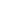 There will be a meeting for all homecoming court members, 9th-12th grade, at 12:15 this Wednesday in room 106.There will be a Student Council meeting Wednesday morning at 7 A.M. in room 106.Attention ladies:  It’s time to sign up for the annual Powder Puff fundraiser game.  The game will be held on Monday, October 3.  Stop in the office to sign up and pick up a permission form.  Signed permission forms must be submitted to Ms. Fortenbacher by Friday, September 23, in order to practice.The Knowsmoke Coalition is pleased to announce the 2016 Knowsmoke Zombie Walk that will take place on Saturday October 15th.  If you are interested in registering for the walk or would like more information, visit https://2016knowsmokezombiewalk.eventbrite.com. There are also fliers in the office.Homecoming dance guest passes are due to the office no later than Wednesday, October 5th.  The passes must be completely filled out before handing them in.  The guest forms are available in the blue shelf, next to the student services board in the cafeteria.At the Oakridge football game this Friday we will have our cancer awareness game.  T-shirts will be on sale in the office and during both lunches all week; t-shirts are $10; long sleeve t-shirts are $15; and hoodies are $25.  Please purchase a t-shirt and help to “Take a Bite out of Cancer”.  Sophomores, class dues of $10 will be collected to avoid a prom fundraiser.  Please turn it in by September 30.It is that time of year again.  Do not forget to order your 2017 yearbook!  Go to smart-pay.com by September 13th to get it for only $40.  After September 13th, all yearbooks will cost $45.DAILY REMINDERSAfter school tutoring is held every Tuesday in Mrs. Varso’s room and every Thursday in Mr. Slater’s room from 3:00 pm – 3:45 pm.   Tutoring will begin tomorrow!All students that drive to SCHOOL must have a parking permit visible in the front window of their vehicle.If you are not involved in an after school activity, you must leave the building after school. Please do not leave your vehicle in the parking lot overnight or it will be towed at your expense.BULLDOG SPORTS BEAT9/20 	JV/V Volleyball to Oakridge departing @4:40	Cross Country to Hart departing @2:209/22	JV Football to Oakridge departing @5:00UPCOMING EVENTS	9/21	HS Student Council Meeting – Room 106 – 7:00 am	9th Grade – Muskegon Promise Presentation – 8:30 am – 9:30 am9/23	Cancer Awareness Night – Football game v. Oakridge9/28	HS Student Council Meeting – Room 106 – 7:00 am10/2	HS Hallway Decorating – 6:00 pm – 8:00 pm10/3	HS Powder Puff Football Game @Citizen’s Field – 6:00 pm10/6	HS Picture Re-Take Day – 10:30	Homecoming Half-time Practice – 12:5010/7	Half Day of School – Dismissal @10:51	Doughnuts for Varsity Athletes – 7:00 am – HS Cafeteria	Court Assembly – King/Queen Elections – 7:45 am	Freshmen Ring Class Meeting – 8:30 am – Rubber Gym	Class Meeting – 8:40 am	Homecoming Assembly – 10:30 am	Homecoming Parade – 4:30 pm10/8	Homecoming Dance – 7:30 pm – HS Cafeteria